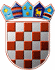                     REPUBLIKA HRVATSKA
         KRAPINSKO-ZAGORSKA ŽUPANIJAUPRAVNI ODJEL ZA PROSTORNO UREĐENJE,            GRADNJU I ZAŠTITU OKOLIŠAKLASA: UP/I-351-01/24-01/06 URBROJ: 2140-08/2-24-4Krapina, 11.06.2024.Krapinsko-zagorska županija, Upravni odjel za prostorno uređenje, gradnju i zaštitu okoliša, OIB: 20042466298, temeljem članka 30. stavka 4. vezano za članak 29. stavak 2. Zakona o zaštiti prirode („Narodne novine“ broj 80/13, 15/18, 14/19, 127/19 i 155/23), rješavajući po zahtjevu podnositelja Ivan Leljak, Lazi Krapinski 20, Krapina, OIB: 63202078632, za provedbu postupka Prethodne ocjene prihvatljivosti zahvata za ekološku mrežu za planirani zahvat prenamjene k.č. broj 1709/1, 1710/1, 1710/2, 1710/3 i 1710/6 k.o. Radoboj, donosiR J E Š E N J EPlanirani zahvat prenamjene k.č. broj 1709/1, 1710/1, 1710/2, 1710/3 i 1710/6 k.o. Radoboj iz pašnjaka i oranice u voćnjak, prihvatljiv je za ekološku mrežu.Ovo rješenje izdaje se na rok od četiri godine. Ovo rješenje objavljuje se na internetskim stranicama Krapinsko-zagorske županije.O b r a z l o ž e n j ePodnositelj zahtjeva Ivan Leljak, Lazi Krapinski 20, Krapina, OIB: 63202078632 podnio je 16.05.2024. godine Upravnom odjelu za prostorno uređenje, gradnju i zaštitu okoliša Krapinsko-zagorske županije (u daljem tekstu: Upravni odjel) zahtjev za provedbu postupka Prethodne ocjene prihvatljivosti zahvata za ekološku mrežu za planirani zahvat prenamjene k.č. broj 1709/1, 1710/1, 1710/2, 1710/3 i 1710/6 k.o. Radoboj iz pašnjaka i oranice u voćnjak. U zahtjevu su sukladno odredbama članka 30. stavka 2. Zakona o zaštiti prirode, navedeni svi podaci o nositelju zahvata i planiranom zahvatu. Uz zahtjev je za predmetne čestice priložena Digitalna ortofoto karta DOF5, Državne geodetske uprave i izvod iz ARKOD preglednika.Sukladno članku 30. stavku 3. Zakona o zaštiti prirode, dopisom KLASA: UP/I-351-01/24-01/06, URBROJ: 2140-08/2-24-2 od 17.05.2024. godine Upravni odjel je od Ministarstva gospodarstva i održivog razvoja, Zavoda za zaštitu okoliša i prirode, zatražio prethodno mišljenje o mogućnosti značajnih negativnih utjecaja na ciljeve očuvanja i cjelovitost područja ekološke mreže.Zakonom o izmjenama i dopunama Zakona o ustrojstvu i djelokrugu tijela državne uprave („Narodne novine“, broj 57/24) Ministarstvo zaštite okoliša i zelene tranzicije preuzelo je poslove iz djelokruga dosadašnjeg Ministarstva gospodarstva i održivog razvoja koji se odnose na zaštitu okoliša i zaštitu prirode. Dana 10.06.2024. godine Upravni odjel je zaprimio mišljenje Ministarstva zaštite okoliša i zelene tranzicije (KLASA: 352-03/24-02/589, URBROJ: 517-12-2-3-2-24-2 od 07.06.2024. godine) i u njemu navodi da se Prethodnom ocjenom zahvata može isključiti mogućnost značajnih negativnih utjecaja na ciljeve očuvanja i cjelovitost područja ekološke mreže te da je zahvat prihvatljiv i nije potrebno provesti Glavnu ocjenu.U provedbi postupka Upravni odjel je razmotrio predmetni zahtjev, priloženu dokumentaciju, podatke o ekološkoj mreži (područja ekološke mreže, ciljne vrste i stanišne tipove) i mišljenje Ministarstva te utvrdio sljedeće:Predmet zahvata je prenamjena poljoprivrednog zemljišta koje se nalazi na k.č. broj 1709/1, 1710/1, 1710/2, 1710/3 i 1710/6 k.o. Radoboj. Navedene čestice prenamijenile bi se iz pašnjaka i oranice u voćnjak. Ukupna površina čestica je 0,33 ha. Prema Uredbi o ekološkoj mreži i nadležnostima javnih ustanova za upravljanje područjima ekološke mreže („Narodne novine“ broj 80/19 i 119/23) planirani zahvat nalazi se unutar područja ekološke mreže, Posebnog područja očuvanja značajnog za vrste i stanišne tipove (PPOVS) HR20001115 Strahinjčica.Sukladno bazi podataka Ministarstva gospodarstva i zelene tranzicije, na području zahvata nisu rasprostranjeni ciljni stanišni tipovi PPOVS Strahinjčica, a staništa su djelomično pogodna za ciljne vrste alpska strizibuba (Rosalia alpina*), jelenak (Lucanus cervus), kataks (Eriogaster catax) i žuti mukač (Bombina variegata). Provedbom zahvata doći će do trajnog gubitaka do oko 0,03 ha šumskih staništa pogodnog za jelenka, alpsku strizibubu te 0,33 ha za kataksa. Uzimajući u obzir zastupljenost pogodnih staništa za pojedine ciljne vrste (pogodna staništa u zoni od 1210 ha za jelenka i alpsku strizibubu, 1358 ha za žutog mukača i kataksa unutar PPOVS), može se isključiti mogućnost značajnog negativnog utjecaja provedbe zahvata na ciljeve očuvanja i cjelovitost PPOVS HR20001115 Strahinjčica.S obzirom na značajke zahvata, Prethodnom ocjenom zahvata može se isključiti mogućnost značajnih negativnih utjecaja na cjelovitost i ciljeve očuvanja područja ekološke mreže te je ovaj zahvat prihvatljiv i nije potrebno provesti Glavnu ocjenu prihvatljivosti zahvata.Člankom 30. stavkom 4. Zakona o zaštiti prirode propisano je da ako nadležno tijelo isključi mogućnost značajnih negativnih utjecaja zahvata na ciljeve očuvanja i cjelovitost područja ekološke mreže, donosi rješenje da je zahvat prihvatljiv za ekološku mrežu, te je stoga riješeno kao u točki I. izreke rješenja.Prema članku 43. stavku 1. Zakona o zaštiti prirode ovo rješenje izdaje se na rok od četiri godine. Prema članku 44. stavku 3. Zakona o zaštiti prirode ovo rješenje objavljuje se na internetskim stranicama Krapinsko-zagorske županije.Sukladno odredbama članka 44. stavka 1. i 2. Zakona o zaštiti prirode ovo rješenje dostavlja se Ministarstvu zaštite okoliša i zelene tranzicije i inspekciji zaštite prirode.Podnositelj zahtjeva oslobođen je plaćanja upravne pristojbe prema čl. 9. Zakona o upravnim pristojbama (“Narodne novine” broj 115/16).UPUTA O PRAVNOM LIJEKU:Protiv ovog rješenja može se, izjaviti žalba Ministarstvu zaštite okoliša i zelene tranzicije, Zagreb, Radnička cesta 80, u roku od 15 dana od dana primitka Rješenja.Žalba se predaje Upravnom odjelu za prostorno uređenje, gradnju i zaštitu okoliša Krapinsko-zagorske županije, Krapina, Magistratska 1 u pisanom obliku neposredno, usmeno na zapisnik ili se šalje poštom, odnosno dostavlja elektronički.Stranka se može odreći prava na žalbu neposredno u pisanom obliku, poštom preporučeno, elektroničkim putem ili usmeno na zapisnik, od dana primitka prvostupanjskog rješenja do dana isteka roka izjavljivanje žalbe.Na izjavljenu žalbu ne plaća se upravna pristojba sukladno napomeni uz Tar.br. 3. Uredbe o tarifi upravnih pristojbi („Narodne novine” broj 156/22).PROČELNICA                                                                                                              Gordana GretićDOSTAVITI:Ivan Leljak, Krapina, Lazi Krapinski 20Ministarstvo zaštite okoliša i zelene tranzicije, Zagreb, Radnička cesta 80Državni inspektorat, Inspekcija zaštite prirode, Zagreb, Šubićeva 29Evidencija, ovdjePismohrana, ovdje+*xfs*pvs*Akl*cvA*xBj*qkc*oEa*csa*cEC*rjb*pBk*-
+*yqw*sCu*bmy*xAe*xag*ycf*zbF*Bjq*obE*fxk*zew*-
+*eDs*cEy*onw*lyd*lyd*uDx*biy*Ayv*Dsv*DBi*zfE*-
+*ftw*rDE*rnm*trj*Eas*vEs*nBn*rrB*jbv*hkc*onA*-
+*ftA*hyE*xCk*tiD*izo*Bxj*CjB*yuC*pwa*CDu*uws*-
+*xjq*vlj*mnw*rkn*iDi*dkz*xBx*wlx*uzn*ads*uzq*-
